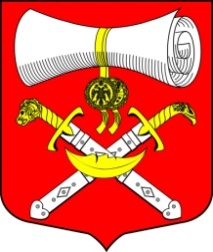 СОВЕТ ДЕПУТАТОВМУНИЦИПАЛЬНОГО ОБРАЗОВАНИЯХВАЛОВСКОЕ СЕЛЬСКОЕ ПОСЕЛЕНИЕВОЛХОВСКОГО МУНИЦИПАЛЬНОГО РАЙОНАЛЕНИНГРАДСКОЙ ОБЛАСТИЧЕТВЕРТОГО СОЗЫВА РЕШЕНИЕ                                                 от   28  июля 2023 года   № 37  О внесении  изменений и дополнений в решение совета депутатов№37 от 07.08.2020 года  «Об утверждении регламента работы совета депутатов муниципального образования Хваловское сельское поселение  Волховского муниципального района Ленинградской области»
	В соответствии с Федеральным законом Российской Федерации от 06.10.2003 г. № 131-ФЗ «Об общих принципах организации местного самоуправления в Российской Федерации», Уставом МО Хваловское сельское поселение, Совет депутатов муниципального образования Хваловское сельское поселение Волховского муниципального района Ленинградской области
решил:		1. Внести в решение совета депутатов №37 от 07.08.2020 года  «Об утверждении регламента работы совета депутатов муниципального образования Хваловское сельское поселение  Волховского муниципального района Ленинградской области» следующие изменения и дополнения:Глава V111. Правовое и организационно-техническое обеспечениедеятельности совета депутатовглава 8 статья 40 читать в новой редакции:1. Ответственность за содержание и достоверность информации в документах, выносимых на обсуждение совета депутатов, несут лица, готовившие их.И.о. глава муниципального образованияХваловское сельское поселение                                      Е.Е.Шнейвас